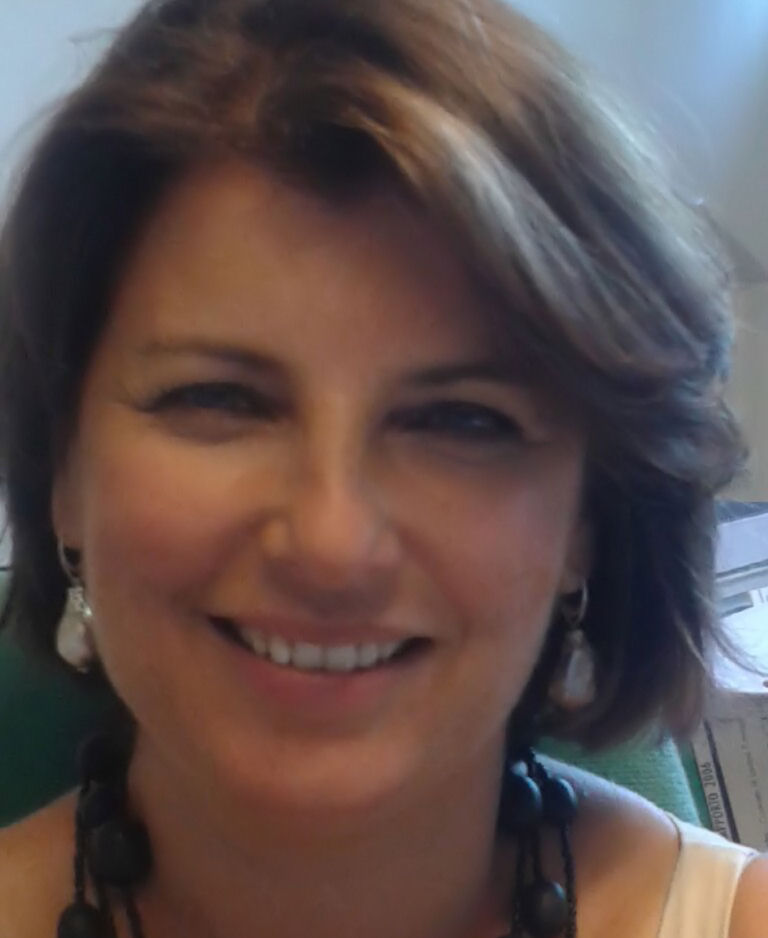 Curriculum vitae di Sabrina De SantisPersonal InformationFirst name / Surname:	Sabrina De Santis Born on:				08/05/1965 RomeNationality 			ItalianGender				FemaleE-mail:			sabrina.desantis@federmeccanica.itTwitter				@Sa_deSantisAreas of ExpertiseSchool-to-work transition and alternance programsApprenticeshipGuidanceContinuous trainingLabour and industrial relationsCollective BargainingIndustry 4.0European funded projects managementEducation and work experienceGraduated in Labour Law and Industrial Relations at University of Rome “La Sapienza”.Currently responsible for Education and Training Dep. at Federmeccanica.Tasks:Management of projects:the school work "alternance" program Traineeship (promoted by Federmeccanica and Ministry of Education);vocational guidance project Eureka! Funziona!;"Industry4EU - Industry 4.0 for the future of manufacturing in the EU".Bargaining of continuous training, educational rights and apprenticeship regulation in the collective agreement of MET sector;Member of Education and Training Committee at Ceemet;Member of Sector Social Dialogue delegation at European level.